基本信息基本信息 更新时间：2024-05-13 10:35  更新时间：2024-05-13 10:35  更新时间：2024-05-13 10:35  更新时间：2024-05-13 10:35 姓    名姓    名王亮王亮年    龄40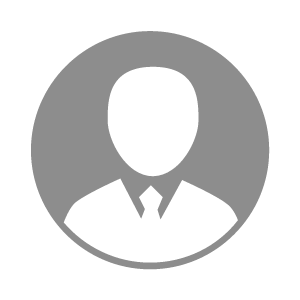 电    话电    话下载后可见下载后可见毕业院校夏官营高级中学邮    箱邮    箱下载后可见下载后可见学    历高中住    址住    址期望月薪10000-20000求职意向求职意向设备技术服务专员设备技术服务专员设备技术服务专员设备技术服务专员期望地区期望地区不限不限不限不限教育经历教育经历工作经历工作经历自我评价自我评价责任心强，对工作认真负责  适应能力强
做过大型猪厂电工  有低压电工操作证和焊工操作证责任心强，对工作认真负责  适应能力强
做过大型猪厂电工  有低压电工操作证和焊工操作证责任心强，对工作认真负责  适应能力强
做过大型猪厂电工  有低压电工操作证和焊工操作证责任心强，对工作认真负责  适应能力强
做过大型猪厂电工  有低压电工操作证和焊工操作证责任心强，对工作认真负责  适应能力强
做过大型猪厂电工  有低压电工操作证和焊工操作证责任心强，对工作认真负责  适应能力强
做过大型猪厂电工  有低压电工操作证和焊工操作证责任心强，对工作认真负责  适应能力强
做过大型猪厂电工  有低压电工操作证和焊工操作证其他特长其他特长